ΒΡΑΒΕΥΣΗ ΜΑΘΗΤΩΝ που διακρίθηκαν στους Διαγωνισμούς της Ε.Μ.Ε.	Το Παράρτημα Κοζάνης της Ελληνικής Μαθηματικής Εταιρείας,  όπως κάθε χρόνο, θα βραβεύσει και φέτος τους μαθητές των Γυμνασίων και των Λυκείων του Ν. Κοζάνης, που διακρίθηκαν με τις επιδόσεις τους, κατά το τρέχον σχολικό έτος: στους Πανελλήνιους  Μαθητικούς Διαγωνισμούς Μαθηματικών της Ε.Μ.Ε.  «ΘΑΛΗΣ», «ΕΥΚΛΕΙΔΗΣ», καθώς και στους τοπικούς Μαθητικούς Διαγωνισμούς Μαθηματικών «ΥΠΑΤΙΑ» και «ΚΑΡΑΘΕΟΔΩΡΗ», που συνδιοργανώθηκαν με το Παράρτημα ΕΜΕ νομού Ημαθίας και απευθύνονται σε μαθητές Α΄ Γυμνασίου.  Η βράβευση θα πραγματοποιηθεί την Κυριακή  14  Μαΐου  στην Αίθουσα  Πολλαπλών Χρήσεων του 4ου ΓΕΛ Κοζάνης στις 12 το πρωί.Την εκδήλωση θα τιμήσει με την παρουσία της η κα Καλφοπούλου Κατερίνα  η οποία θα αναπτύξει το θέμα: Η Επινόηση της γραφής και της αριθμισης.Η Διοικούσα Επιτροπή του παραρτήματος σας καλεί να τιμήσετε με την παρουσία σας τους μαθητές μας.Μετά το πέρας της κεντρικής ομιλίας θα ακολουθήσει η βράβευση των παρακάτω διακριθέντων μαθητών:ΕΠΙΤΥΧΟΝΤΕΣ ΜΑΘΗΤΕΣ Διαγωνισμός "ΘΑΛΗΣ 2016"  Β' ΓΥΜΝΑΣΙΟΥ 
ΑΡΑΠΗ ΑΙΚΑΤΕΡΙΝΗ 			5ο ΓΥΜΝΑΣΙΟ ΠΤΟΛΕΜΑΪΔΑΣ
ΒΛΑΜΗ ΠΑΝΑΓΙΩΤΑ 			4ο ΓΥΜΝΑΣΙΟ ΚΟΖΑΝΗΣ
ΔΑΣΚΑΛΟΠΟΥΛΟΣ ΑΡΙΣΤΕΙΔΗΣ 	1ο ΓΥΜΝΑΣΙΟ ΚΟΖΑΝΗΣ
ΖΑΜΠΑΚΑΣ ΡΑΦΑΗΛ 			ΓΥΜΝΑΣΙΟ ΛΕΥΚΟΠΗΓΗΣ 
ΘΕΟΦΑΝΙΔΗΣ ΠΑΝΑΓΙΩΤΗΣ 		2ο ΓΥΜΝΑΣΙΟ ΚΟΖΑΝΗΣ
ΚΑΦΕΣ ΓΕΩΡΓΙΟΣ			            1ο ΓΥΜΝΑΣΙΟ ΠΤΟΛΕΜΑΪΔΑΣ
ΠΕΧΛΙΒΑΝΙΔΟΥ ΣΤΥΛΙΑΝΗ- ΒΑΣΙΛΙΚΗ 5ο ΓΥΜΝΑΣΙΟ ΚΟΖΑΝΗΣ
ΣΑΛΤΑ ΠΟΥΠΝΑΡΑ ΜΥΡΤΩ		 1ο ΓΥΜΝΑΣΙΟ ΚΟΖΑΝΗΣΓ' ΓΥΜΝΑΣΙΟΥ 
ΑΘΑΝΑΣΙΑΔΟΥ ΧΡΙΣΤΙΝΑ		 5ο ΓΥΜΝΑΣΙΟ ΚΟΖΑΝΗΣ
ΑΠΟΣΤΟΛΙΔΟΥ ΑΘΗΝΑ			 1ο ΓΥΜΝΑΣΙΟ ΚΟΖΑΝΗΣ
ΛΑΜΠΡΟΠΟΥΛΟΥ ΑΡΙΑΔΝΗ 		6ο ΓΥΜΝΑΣΙΟ ΚΟΖΑΝΗΣ
ΝΙΚΟΥ ΒΑΣΙΛΙΚΗ				 5ο ΓΥΜΝΑΣΙΟ ΚΟΖΑΝΗΣ
ΧΑΡΙΖΟΠΟΥΛΟΥ ΠΑΝΑΓΙΩΤΑ 	ΜΟΥΣΙΚΟ ΣΧΟΛ. ΠΤΟΛΕΜΑΪΔΑΣ
ΨΑΛΙΔΑΣ ΠΑΡΑΣΚΕΥΑΣ			 2ο ΓΥΜΝΑΣΙΟ ΠΤΟΛΕΜΑΪΔΑΣΑ' ΛΥΚΕΙΟΥ 
ΑΘΑΝΑΣΙΑΔΗΣ ΠΕΡΙΚΛΗΣ 		ΜΟΥΣΙΚΟ ΠΤΟΛΕΜΑΪΔΑΣ
ΔΑΔΟΠΟΥΛΟΣ ΜΙΧΑΗΛ			3ο ΕΝΙΑΙΟ ΛΥΚΕΙΟ ΠΤΟΛΕΜΑΪΔΑΣ
ΠΑΠΑΝΔΡΕΑ ΙΩΑΝΝΑ			1ο ΕΝΙΑΙΟ ΛΥΚΕΙΟ ΚΟΖΑΝΗΣ
ΣΙΔΗΡΟΠΟΥΛΟΣ ΕΠΑΜΕΙΝΩΝΔΑΣ	ΜΟΥΣΙΚΟ ΠΤΟΛΕΜΑΪΔΑΣΓ’ ΛΥΚΕΙΟΥ
ΑΡΑΪΛΟΠΟΥΛΟΣ ΒΑΣΙΛΕΙΟΣ 		1ο ΕΝΙΑΙΟ ΛΥΚΕΙΟ ΠΤΟΛΕΜΑΪΔΑΣΣυγχαίρουμε  όλους τους μαθητές και τις μαθήτριες που συμμετείχαν  στους διαγωνισμούς της Ε.Μ.Ε Ιδιαίτερα συγχαρητήρια στα παιδιά  που διακρίθηκαν. Ευχόμαστε  σε όλους να πετύχουν το καλύτερο δυνατό αποτέλεσμα σε κάθε προσπάθειά τους στο μέλλον. Για το Δ.Σ.ΕΛΛΗΝΙΚΗ ΜΑΘΗΜΑΤΙΚΗ ΕΤΑΙΡΕΙΑΠΑΡΑΡΤΗΜΑ Ν. ΚΟΖΑΝΗΣ   Τηλ.:24610 41126   Email: emekozanis@yahoo.gr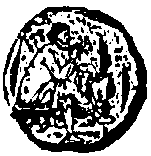 ΚΟΖΑΝΗ  7. 5. 2017 Επιτυχόντες  του 9ου Μαθηματικού Διαγωνισμού «ΥΠΑΤΙΑ»Επιτυχόντες  του 9ου Μαθηματικού Διαγωνισμού «ΥΠΑΤΙΑ»Επιτυχόντες  του 9ου Μαθηματικού Διαγωνισμού «ΥΠΑΤΙΑ»Επιτυχόντες  του 9ου Μαθηματικού Διαγωνισμού «ΥΠΑΤΙΑ»Επιτυχόντες  του 9ου Μαθηματικού Διαγωνισμού «ΥΠΑΤΙΑ»Α/ΑΕΠΩΝΥΜΟΟΝΟΜΑΟΝΟΜΑΣΧΟΛΕΙΟΣΧΟΛΕΙΟ1ΑΘΑΝΑΣΙΑΔΗΣΣΑΒΒΑΣΣΑΒΒΑΣ1ο ΓΥΜΝ. ΠΤΟΛΕΜΑΪΔΑΣ1ο ΓΥΜΝ. ΠΤΟΛΕΜΑΪΔΑΣ2ΑΘΑΝΑΣΙΑΔΟΥΒΑΣΙΛΙΚΗΒΑΣΙΛΙΚΗ5ο ΓΥΜΝ. ΚΟΖΑΝΗΣ5ο ΓΥΜΝ. ΚΟΖΑΝΗΣ3ΒΑΪΡΙΝΟΥΕΛΙΣΑΒΕΤΕΛΙΣΑΒΕΤ5ο ΓΥΜΝ. ΠΤΟΛΕΜΑΪΔΑΣ5ο ΓΥΜΝ. ΠΤΟΛΕΜΑΪΔΑΣ4ΒΕΝΤΟΥΛΗΕΥΗΕΥΗ8ο ΓΥΜΝ. ΚΟΖΑΝΗΣ8ο ΓΥΜΝ. ΚΟΖΑΝΗΣ5ΒΕΡΡΟΥΡΕΒΕΚΚΑΡΕΒΕΚΚΑ6ο ΓΥΜΝ. ΚΟΖΑΝΗΣ6ο ΓΥΜΝ. ΚΟΖΑΝΗΣ6ΓΕΡΟΝΤΙΔΗΣΑΛΚΙΒΙΑΔΗΣΑΛΚΙΒΙΑΔΗΣΓΥΜΝ. ΚΑΠΝΟΧΩΡΙΟΥΓΥΜΝ. ΚΑΠΝΟΧΩΡΙΟΥ7ΓΕΩΡΓΙΟΠΟΥΛΟΣΑΧΙΛΛΕΑΣΑΧΙΛΛΕΑΣ3ο ΓΥΜΝ. ΚΟΖΑΝΗΣ3ο ΓΥΜΝ. ΚΟΖΑΝΗΣ8ΓΡΗΓΟΡΙΑΔΗΣΑΠΟΣΤΟΛΟΣΑΠΟΣΤΟΛΟΣΜΟΥΣΙΚΟ ΓΥΜΝ. ΠΤΟΛΕΜΑΪΔΑΣΜΟΥΣΙΚΟ ΓΥΜΝ. ΠΤΟΛΕΜΑΪΔΑΣ9ΔΑΒΙΤΗΑΘΑΝΑΣΙΑΑΘΑΝΑΣΙΑΜΟΥΣΙΚΟ ΓΥΜΝ. ΠΤΟΛΕΜΑΪΔΑΣΜΟΥΣΙΚΟ ΓΥΜΝ. ΠΤΟΛΕΜΑΪΔΑΣ10ΔΗΜΟΥΚΩΝΣΤΑΝΤΙΝΑΚΩΝΣΤΑΝΤΙΝΑ2ο ΓΥΜΝ. ΠΤΟΛΕΜΑΪΔΑΣ2ο ΓΥΜΝ. ΠΤΟΛΕΜΑΪΔΑΣ11ΙΤΣΟΣΚΩΝΣΤΑΝΤΙΝΟΣΚΩΝΣΤΑΝΤΙΝΟΣ5ο ΓΥΜΝ. ΠΤΟΛΕΜΑΪΔΑΣ5ο ΓΥΜΝ. ΠΤΟΛΕΜΑΪΔΑΣ12ΚΑΝΤΖΙΟΥΜΑΡΙΑΜΑΡΙΑ1ο ΓΥΜΝ ΒΕΛΒΕΝΔΟΥ1ο ΓΥΜΝ ΒΕΛΒΕΝΔΟΥ13ΚΑΡΑΓΚΟΥΝΗΣΟΡΕΣΤΗΣΟΡΕΣΤΗΣ3ο ΓΥΜΝ. ΚΟΖΑΝΗΣ3ο ΓΥΜΝ. ΚΟΖΑΝΗΣ14ΚΑΤΣΑΛΗΜΑΡΙΑΜΑΡΙΑ3ο ΓΥΜΝ. ΠΤΟΛΕΜΑΪΔΑΣ3ο ΓΥΜΝ. ΠΤΟΛΕΜΑΪΔΑΣ15ΚΑΤΣΑΝΤΩΝΗΣΚΩΝΣΤΑΝΤΙΝΟΣΚΩΝΣΤΑΝΤΙΝΟΣ1ο ΓΥΜΝ ΒΕΛΒΕΝΔΟΥ1ο ΓΥΜΝ ΒΕΛΒΕΝΔΟΥ16ΛΙΑΚΟΥΕΥΑΓΓΕΛΙΑΕΥΑΓΓΕΛΙΑ1ο ΓΥΜΝ. ΚΟΖΑΝΗΣ1ο ΓΥΜΝ. ΚΟΖΑΝΗΣ17ΛΙΤΣΙΟΥΕΛΕΥΘΕΡΙΑΕΛΕΥΘΕΡΙΑ8ο ΓΥΜΝ. ΚΟΖΑΝΗΣ8ο ΓΥΜΝ. ΚΟΖΑΝΗΣ18ΜΠΟΥΚΟΥΒΑΛΑΕΛΕΥΘΕΡΙΑΕΛΕΥΘΕΡΙΑΓΥΜΝ. ΣΕΡΒΙΩΝΓΥΜΝ. ΣΕΡΒΙΩΝ19ΜΠΟΥΣΙΟΣΝΙΚΟΛΑΟΣΝΙΚΟΛΑΟΣ8ο ΓΥΜΝ. ΚΟΖΑΝΗΣ8ο ΓΥΜΝ. ΚΟΖΑΝΗΣ20ΝΑΝΟΥΑΝΑΣΤΑΣΙΑΑΝΑΣΤΑΣΙΑ8ο ΓΥΜΝ. ΚΟΖΑΝΗΣ8ο ΓΥΜΝ. ΚΟΖΑΝΗΣ21ΝΙΚΟΥΜΑΡΙΑΜΑΡΙΑ3ο ΓΥΜΝ. ΚΟΖΑΝΗΣ3ο ΓΥΜΝ. ΚΟΖΑΝΗΣ22ΠΑΝΤΕΡΑΣΕΥΑΓΓΕΛΟΣΕΥΑΓΓΕΛΟΣ5ο ΓΥΜΝ. ΚΟΖΑΝΗΣ5ο ΓΥΜΝ. ΚΟΖΑΝΗΣ23ΠΑΠΙΣΤΑΦΑΙΔΡΑΦΑΙΔΡΑ6ο ΓΥΜΝ. ΚΟΖΑΝΗΣ6ο ΓΥΜΝ. ΚΟΖΑΝΗΣ24ΠΑΡΑΝΟΜΟΥΑΙΚΑΤΕΡΙΝΗΑΙΚΑΤΕΡΙΝΗ5ο ΓΥΜΝ. ΚΟΖΑΝΗΣ5ο ΓΥΜΝ. ΚΟΖΑΝΗΣ25ΠΗΤΑΝΙΚΟΛΕΤΑΝΙΚΟΛΕΤΑ6ο ΓΥΜΝ. ΚΟΖΑΝΗΣ6ο ΓΥΜΝ. ΚΟΖΑΝΗΣ26ΣΚΟΝΤΑΣΓΡΗΓΟΡΗΣΓΡΗΓΟΡΗΣ2ο ΓΥΜΝ. ΠΤΟΛΕΜΑΪΔΑΣ2ο ΓΥΜΝ. ΠΤΟΛΕΜΑΪΔΑΣ27ΣΚΟΥΤΑΕΙΡΗΝΗ - ΒΙΟΛΕΤΑΕΙΡΗΝΗ - ΒΙΟΛΕΤΑ2ο ΓΥΜΝ. ΠΤΟΛΕΜΑΪΔΑΣ2ο ΓΥΜΝ. ΠΤΟΛΕΜΑΪΔΑΣ28ΤΟΥΡΤΟΥΡΗΛΕΒΕΝΤΙΑΛΕΒΕΝΤΙΑ4ο ΓΥΜΝ. ΠΤΟΛΕΜΑΪΔΑΣ4ο ΓΥΜΝ. ΠΤΟΛΕΜΑΪΔΑΣ29ΤΣΑΓΓΑΛΙΔΟΥΕΛΕΝΗΕΛΕΝΗ4ο ΓΥΜΝ. ΠΤΟΛΕΜΑΪΔΑΣ4ο ΓΥΜΝ. ΠΤΟΛΕΜΑΪΔΑΣ30ΤΣΙΑΜΗΕΥΑΓΓΕΛΙΑΕΥΑΓΓΕΛΙΑ8ο ΓΥΜΝ. ΚΟΖΑΝΗΣ8ο ΓΥΜΝ. ΚΟΖΑΝΗΣ31ΤΣΟΥΡΛΟΣΙΩΑΝΝΗΣΙΩΑΝΝΗΣ1ο ΓΥΜΝ. ΚΟΖΑΝΗΣ1ο ΓΥΜΝ. ΚΟΖΑΝΗΣ32ΧΑΤΖΗΙΩΑΝΝΟΥΑΘΑΝΑΣΙΟΣΑΘΑΝΑΣΙΟΣ1ο ΓΥΜΝ. ΠΤΟΛΕΜΑΪΔΑΣ1ο ΓΥΜΝ. ΠΤΟΛΕΜΑΪΔΑΣΕΠΙΤΥΧΟΝΤΕΣ  ΔΙΑΓΩΝΙΣΜΟΥ  ΚΑΡΑΘΕΟΔΩΡΗ 2017   ΕΠΙΤΥΧΟΝΤΕΣ  ΔΙΑΓΩΝΙΣΜΟΥ  ΚΑΡΑΘΕΟΔΩΡΗ 2017   ΕΠΙΤΥΧΟΝΤΕΣ  ΔΙΑΓΩΝΙΣΜΟΥ  ΚΑΡΑΘΕΟΔΩΡΗ 2017   ΕΠΙΤΥΧΟΝΤΕΣ  ΔΙΑΓΩΝΙΣΜΟΥ  ΚΑΡΑΘΕΟΔΩΡΗ 2017   ΕΠΙΤΥΧΟΝΤΕΣ  ΔΙΑΓΩΝΙΣΜΟΥ  ΚΑΡΑΘΕΟΔΩΡΗ 2017   ΕΠΙΤΥΧΟΝΤΕΣ  ΔΙΑΓΩΝΙΣΜΟΥ  ΚΑΡΑΘΕΟΔΩΡΗ 2017   Α/ΑΕΠΩΝΥΜΟΕΠΩΝΥΜΟΟΝΟΜΑΟΝΟΜΑΣΧΟΛΕΙΟΣΧΟΛΕΙΟ1ΑΘΑΝΑΣΙΑΔΗΣΑΘΑΝΑΣΙΑΔΗΣΣΑΒΒΑΣΣΑΒΒΑΣ1ο ΓΥΜΝ. ΠΤΟΛΕΜΑΪΔΑΣ1ο ΓΥΜΝ. ΠΤΟΛΕΜΑΪΔΑΣ2ΑΘΑΝΑΣΙΑΔΟΥΑΘΑΝΑΣΙΑΔΟΥΒΑΣΙΛΙΚΗΒΑΣΙΛΙΚΗ5ο ΓΥΜΝ. ΚΟΖΑΝΗΣ5ο ΓΥΜΝ. ΚΟΖΑΝΗΣ3ΒΑΪΡΙΝΟΥΒΑΪΡΙΝΟΥΕΛΙΣΑΒΕΤΕΛΙΣΑΒΕΤ5ο ΓΥΜΝ. ΠΤΟΛΕΜΑΪΔΑΣ5ο ΓΥΜΝ. ΠΤΟΛΕΜΑΪΔΑΣ4ΓΕΩΡΓΙΟΠΟΥΛΟΣΓΕΩΡΓΙΟΠΟΥΛΟΣΑΧΙΛΛΕΑΣΑΧΙΛΛΕΑΣ3ο ΓΥΜΝ. ΚΟΖΑΝΗΣ3ο ΓΥΜΝ. ΚΟΖΑΝΗΣ5ΓΡΗΓΟΡΙΑΔΗΣΓΡΗΓΟΡΙΑΔΗΣΑΠΟΣΤΟΛΟΣΑΠΟΣΤΟΛΟΣΜΟΥΣΙΚΟ ΓΥΜΝ. ΠΤΟΛΕΜΑΪΔΑΣΜΟΥΣΙΚΟ ΓΥΜΝ. ΠΤΟΛΕΜΑΪΔΑΣ6ΔΗΜΟΥΔΗΜΟΥΚΩΝΣΤΑΝΤΙΝΑΚΩΝΣΤΑΝΤΙΝΑ2ο ΓΥΜΝ. ΠΤΟΛΕΜΑΪΔΑΣ2ο ΓΥΜΝ. ΠΤΟΛΕΜΑΪΔΑΣ7ΚΑΡΑΓΚΟΥΝΗΣΚΑΡΑΓΚΟΥΝΗΣΟΡΕΣΤΗΣΟΡΕΣΤΗΣ3ο ΓΥΜΝ. ΚΟΖΑΝΗΣ3ο ΓΥΜΝ. ΚΟΖΑΝΗΣ8ΚΑΤΣΑΛΗΚΑΤΣΑΛΗΜΑΡΙΑΜΑΡΙΑ3ο ΓΥΜΝ. ΠΤΟΛΕΜΑΪΔΑΣ3ο ΓΥΜΝ. ΠΤΟΛΕΜΑΪΔΑΣ9ΛΙΑΚΟΥΛΙΑΚΟΥΕΥΑΓΓΕΛΙΑΕΥΑΓΓΕΛΙΑ1ο ΓΥΜΝ. ΚΟΖΑΝΗΣ1ο ΓΥΜΝ. ΚΟΖΑΝΗΣ10ΛΙΤΣΙΟΥΛΙΤΣΙΟΥΕΛΕΥΘΕΡΙΑΕΛΕΥΘΕΡΙΑ8ο ΓΥΜΝ. ΚΟΖΑΝΗΣ8ο ΓΥΜΝ. ΚΟΖΑΝΗΣ11ΜΠΟΥΚΟΥΒΑΛΑΜΠΟΥΚΟΥΒΑΛΑΕΛΕΥΘΕΡΙΑΕΛΕΥΘΕΡΙΑΓΥΜΝ. ΣΕΡΒΙΩΝΓΥΜΝ. ΣΕΡΒΙΩΝ12ΜΠΟΥΣΙΟΣΜΠΟΥΣΙΟΣΝΙΚΟΛΑΟΣΝΙΚΟΛΑΟΣ8ο ΓΥΜΝ. ΚΟΖΑΝΗΣ8ο ΓΥΜΝ. ΚΟΖΑΝΗΣ13ΝΑΝΟΥΝΑΝΟΥΑΝΑΣΤΑΣΙΑΑΝΑΣΤΑΣΙΑ8ο ΓΥΜΝ. ΚΟΖΑΝΗΣ8ο ΓΥΜΝ. ΚΟΖΑΝΗΣ14ΝΙΚΟΥΝΙΚΟΥΜΑΡΙΑΜΑΡΙΑ3ο ΓΥΜΝ. ΚΟΖΑΝΗΣ3ο ΓΥΜΝ. ΚΟΖΑΝΗΣ15ΠΑΝΤΕΡΑΣΠΑΝΤΕΡΑΣΕΥΑΓΓΕΛΟΣΕΥΑΓΓΕΛΟΣ5ο ΓΥΜΝ. ΚΟΖΑΝΗΣ5ο ΓΥΜΝ. ΚΟΖΑΝΗΣ16ΠΑΠΙΣΤΑΠΑΠΙΣΤΑΦΑΙΔΡΑΦΑΙΔΡΑ6ο ΓΥΜΝ. ΚΟΖΑΝΗΣ6ο ΓΥΜΝ. ΚΟΖΑΝΗΣ17ΠΗΤΑΠΗΤΑΝΙΚΟΛΕΤΑΝΙΚΟΛΕΤΑ6ο ΓΥΜΝ. ΚΟΖΑΝΗΣ6ο ΓΥΜΝ. ΚΟΖΑΝΗΣ18ΣΚΟΝΤΑΣΣΚΟΝΤΑΣΓΡΗΓΟΡΗΣΓΡΗΓΟΡΗΣ2ο ΓΥΜΝ. ΠΤΟΛΕΜΑΪΔΑΣ2ο ΓΥΜΝ. ΠΤΟΛΕΜΑΪΔΑΣ19ΣΚΟΥΤΑΣΚΟΥΤΑΕΙΡΗΝΗ - ΒΙΟΛΕΤΑΕΙΡΗΝΗ - ΒΙΟΛΕΤΑ2ο ΓΥΜΝ. ΠΤΟΛΕΜΑΪΔΑΣ2ο ΓΥΜΝ. ΠΤΟΛΕΜΑΪΔΑΣ20ΤΟΥΡΤΟΥΡΗΤΟΥΡΤΟΥΡΗΛΕΒΕΝΤΙΑΛΕΒΕΝΤΙΑ4ο ΓΥΜΝ. ΠΤΟΛΕΜΑΪΔΑΣ4ο ΓΥΜΝ. ΠΤΟΛΕΜΑΪΔΑΣ21ΤΣΑΓΓΑΛΙΔΟΥΤΣΑΓΓΑΛΙΔΟΥΕΛΕΝΗΕΛΕΝΗ4ο ΓΥΜΝ. ΠΤΟΛΕΜΑΪΔΑΣ4ο ΓΥΜΝ. ΠΤΟΛΕΜΑΪΔΑΣ22ΤΣΟΥΡΛΟΣΤΣΟΥΡΛΟΣΙΩΑΝΝΗΣΙΩΑΝΝΗΣ1ο ΓΥΜΝ. ΚΟΖΑΝΗΣ1ο ΓΥΜΝ. ΚΟΖΑΝΗΣ23ΧΑΤΖΗΙΩΑΝΝΟΥΧΑΤΖΗΙΩΑΝΝΟΥΑΘΑΝΑΣΙΟΣΑΘΑΝΑΣΙΟΣ1ο ΓΥΜΝ. ΠΤΟΛΕΜΑΪΔΑΣ1ο ΓΥΜΝ. ΠΤΟΛΕΜΑΪΔΑΣ     Η Πρόεδρος   Αντωνιάδου  Μυροφόρα               Η Γραμματέας             Σταθοπούλου Νικολέτα   